Инструкция по вводу в РМИС случаев оказания медицинской помощи при подозрении на злокачественное новообразование и установленном диагнозе злокачественного новообразования.Ввод случаев при ПОДОЗРЕНИИ на ОНКО заболевание (приказ ТФОМС №1039, в ред. от 27.12.2018)Ввод случаев при установленном диагнозе ОНКО (приказ ТФОМС №1039, в ред. от 27.12.2018).АРМ «Оператор» -  Ввод направления в свое МО. АРМ «Оператор» - Ввод направления в свое или другое МО с Подозрением на злокачественное новообразование.АРМ «Оператор» -  Ввод данных по ОНКО-случаю (АПП) АРМ «Оператор» - Заполнение сведений о Консилиуме. Ввод данных о подозрении на ОНКО заболевание при проведении медицинских осмотров.АРМ врача АПП - Ввод направления в свое МО.АРМ врача АПП  - Ввод направления в свое или другое МО и ввод Подозрения на злокачественное новообразование (АРМ врача)  АРМ врача АПП -  Ввод данных по ОНКО-случаю (АПП) АРМ врача АПП -  Заполнение сведений о Консилиуме. Ввод данных по ОНКО-случаю (стационар) Ввод данных по ОНКО-услуге (стационар) Ввод данных о КОНСИЛИУМЕ (стационар) Ввод направлений в свое МО при подозрении или диагнозе ОНКО (стационар). Ввод направлений  и  подозрения на ОНКО (стационар)1. Ввод случаев при ПОДОЗРЕНИИ на ОНКО заболевание (приказ ТФОМС №1039, в ред. от 27.12.2018)2. Ввод случаев при установленном диагнозе ОНКО (приказ ТФОМС №1039, в ред. от 27.12.2018).3. АРМ «Оператор» Ввод направления в свое МО.Направление вводится только в случае если пациент поступил по направлению из другой МО.При создании нового случая нажмите на ссылку «Обращение», в поле «Кем направлен» измените значение                                  «Без направления» на необходимое значение, например  0 - «другие». Заполните поля «Дата направления» и «Направившее ЛПУ».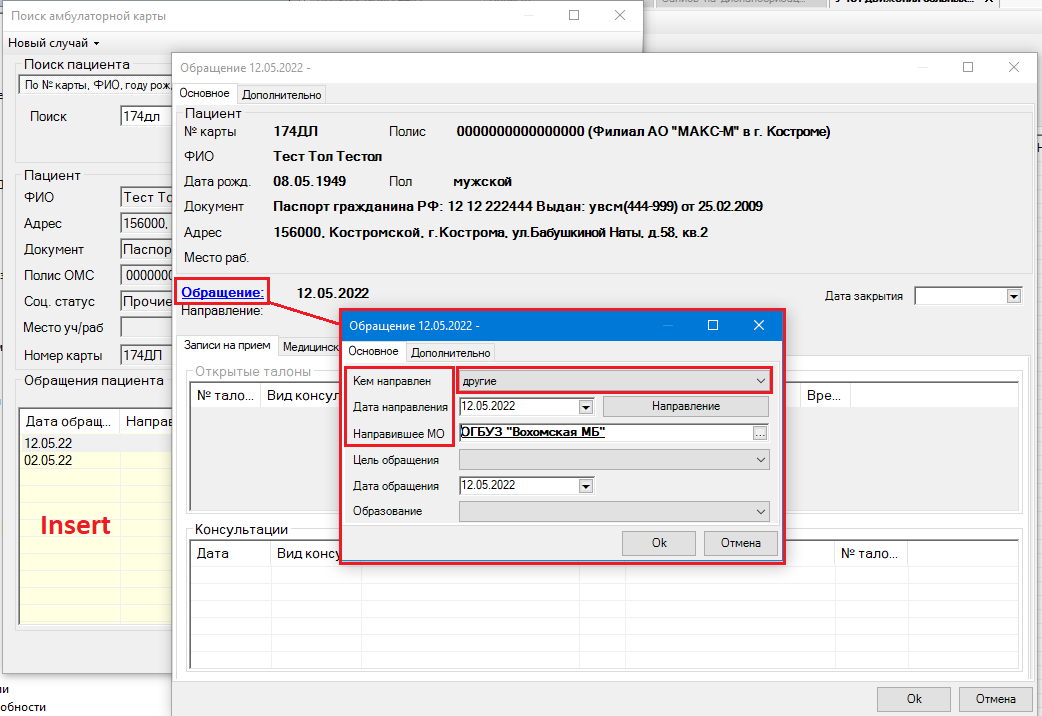 4. АРМ «Оператор» - Ввод направления в свое или другое МО с Подозрением на злокачественное новообразование.При подозрении на злокачественное новообразование необходимо оформить направление.Перейти во вкладку Направление, выбрать:Направление на консультацию (при направлении на обследование к узкому специалисту или на биопсию)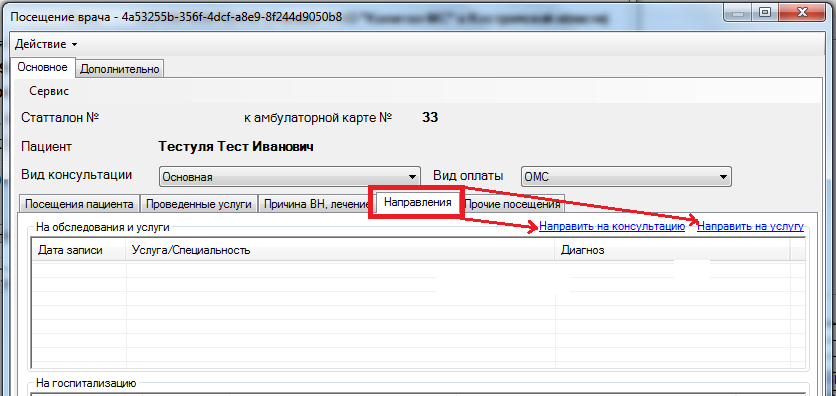                    Направление на консультацию с признаком подозрения на ОНКО.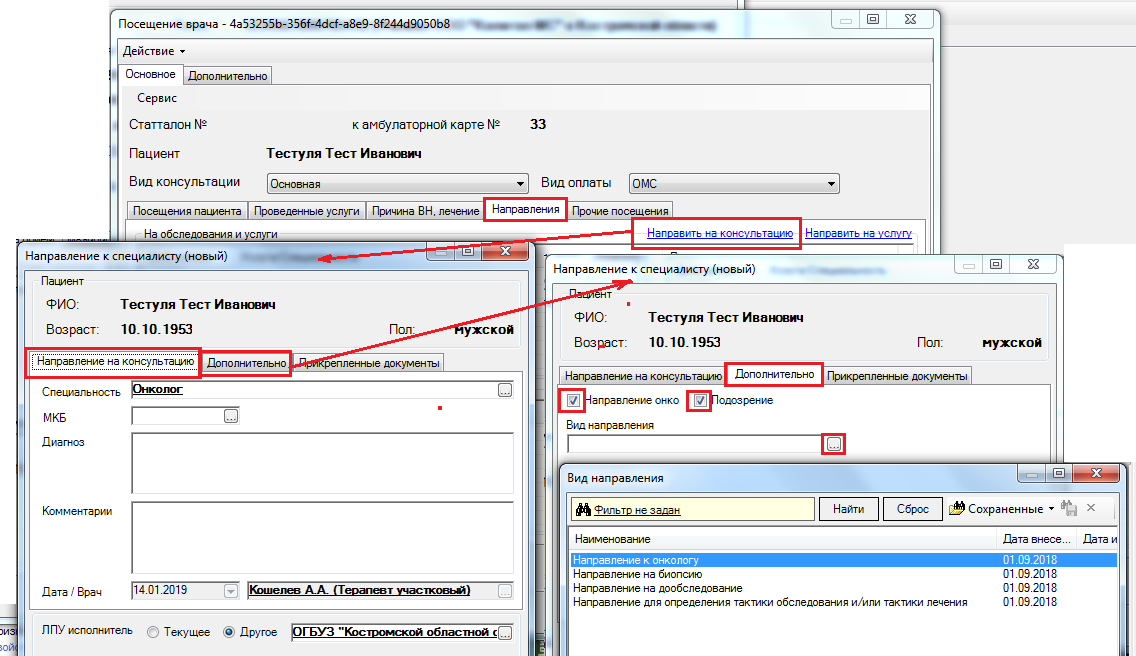 На вкладке «Дополнительно» поставьте признак «Направление на онко» и «Подозрение», выберите вид направления.Направить на услугу (при направлении на исследование или биопсию) с подозрением на ОНКО.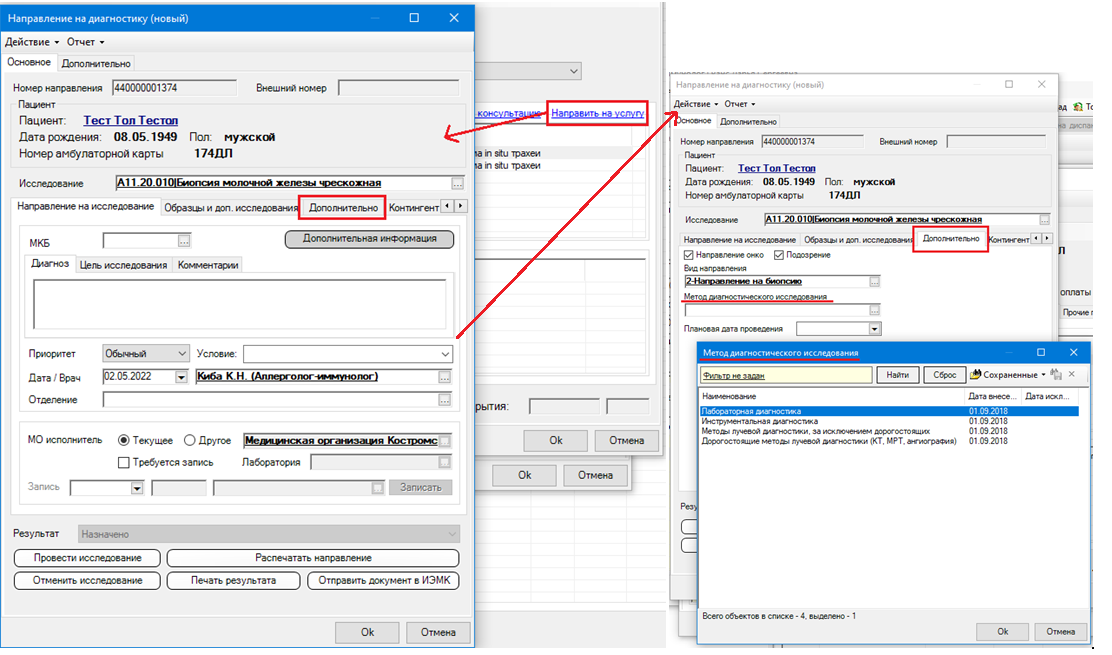              На вкладке «Дополнительно» поставьте признак «Направление на онко» и «Подозрение», выберите «Вид направления»              и «Метод диагностического исследования».5.  АРМ «Оператор» -  Ввод данных по ОНКО-случаю (АПП) Сведения о случае лечения онкологического заболевания вносятся в Исходе – Сведения о случае лечения (онко).По АПП в онко-случае заполните поля:Повод обращения (Обращаем внимание, что поводы 0 – первичное лечение, 1 – лечение при прогрессировании и 2 – лечение при рецидиве используются только в условиях  стационара).Стадия заболевания (обязательно заполняется при поводах: 3 - Динамическое наблюдение и 4 - Диспансерное наблюдение (здоров/ремиссия)).Поля Tumor, Nodus, Metastasis - не обязательны для заполнения в АПП.Есть возможность заполнить данные из ранее введенных ОНКО-случаев пациента: для этого нажмите на ссылку «Диагнозы» и выберите необходимый осмотр.Диагностический блок (сведения о проведенных исследованиях и результатах)При наличии  внесите сведения о проведенных исследованиях и результатах:1 вариант -  до получения результата:  заполните «Дату забора материала» и «Гистологический признак» или «Маркер». 2 вариант – результат получен:  заполните «Дату забора материала»,  «Гистологический признак» или «Маркер», проставьте галку в поле «Результат диагностики получен» и заполните поле «Результат исследования» или «Значение маркера».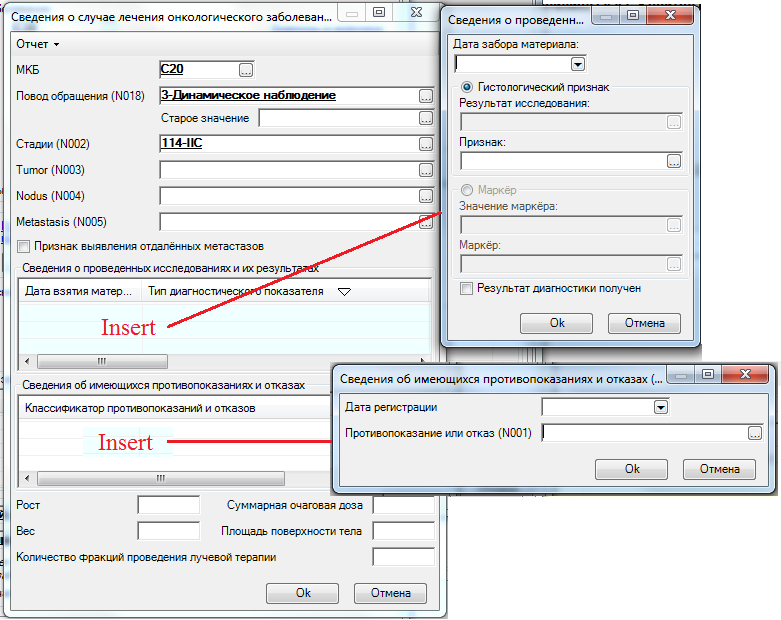 Сведения об имеющихся противопоказаниях и отказахЗаполняется в случае наличия противопоказаний к проведению определенных типов лечения или отказах пациента от проведения определенных типов лечения. Заполните «Дату регистрации» и тип «Отказа» или «Противопоказания».6. АРМ «Оператор» - Заполнение сведений о Консилиуме.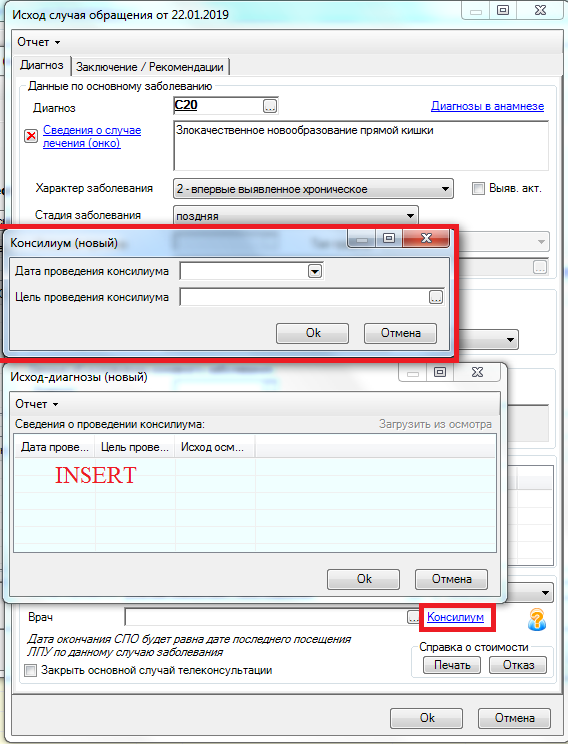 Нажмите на ссылку «Консилиум» в Исходе.Заполните дату и цель проведения консилиума.Если консилиум не проводился,  дата не указывается.         После внесения всей информации нажмите ОК.При вводе данных по ОНКО-случаю в АПП НЕ ЗАПОЛНЯЮТСЯ ПОЛЯ:Признак выявления отдаленных метастазовРостВесСуммарная очаговая дозаПлощадь поверхности телаКоличество фракций проведения лучевой терапииСведения об услугах при лечении ЗНО (ОНКО-услуга)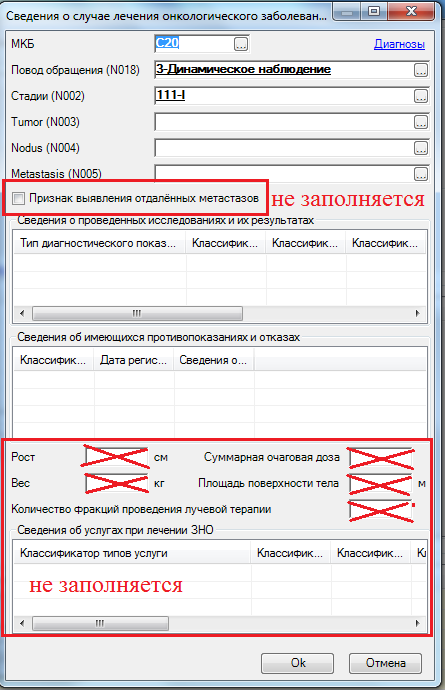 7.  Ввод данных о подозрении на ОНКО заболевание при проведении медицинских осмотров.Подозрение на ОНКО - заболевание вносится в Исходе осмотра врача, завершающего медицинский осмотр. При работе через АРМ врача ввод данных осуществляется на вкладке «Закрыть случай».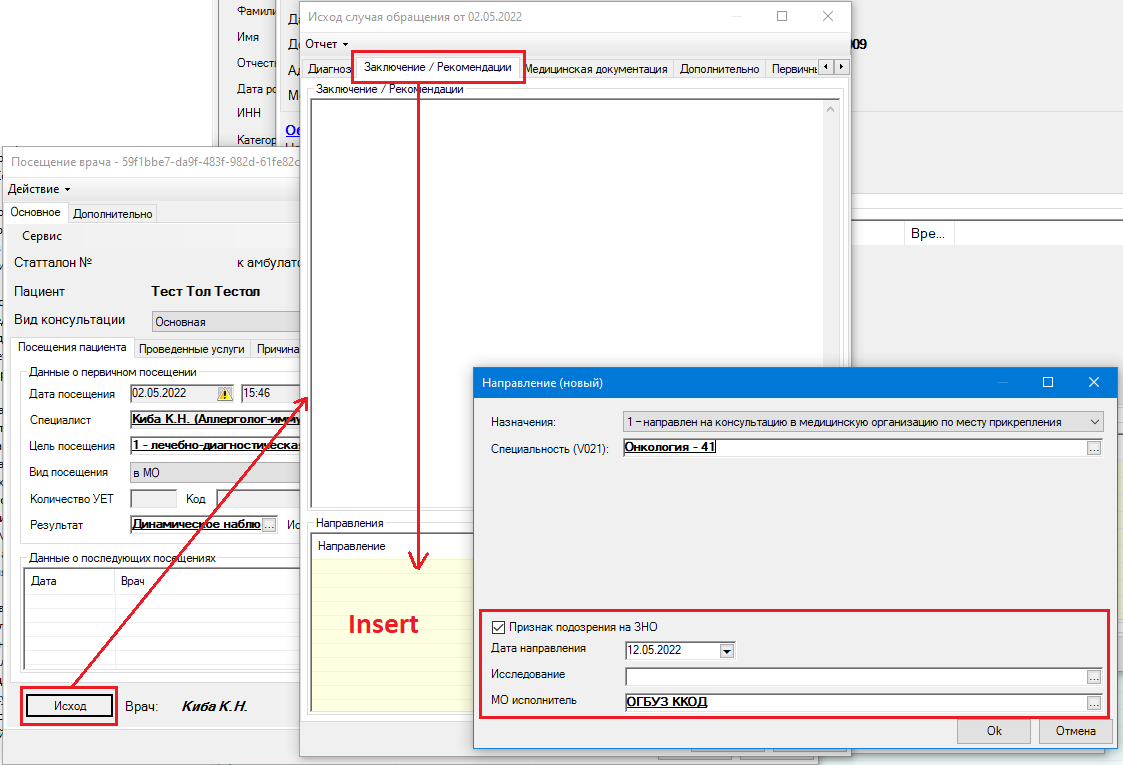 В осмотре врача, завершающего медицинский осмотр нажмите на кнопку «Исход» (АРМ оператора) или «Закрыть случай» (АРМ врача);Перейдите на вкладку Заключение / Рекомендации и нажмите INSERT в разлинованном поле «Направление»;Заполните поле «Назначение» и поля, открывшиеся в зависимости от выбранного назначения: Специальность (V021)  или  «Вид обследования»  или «Профиль койки» или «Профиль медицинской помощи»;Проставьте галку в поле «Признак подозрения на ЗНО»;Заполните поле «Исследование» - ТОЛЬКО ПРИ НАЗНАЧЕНИИ – 3 – Направлен на обследование;Укажите МО исполнитель.8. АРМ врача АПП - Ввод направления в свое МО.Направление вводится только в случае если пациент поступил по направлению из другой МО.При создании нового случая нажмите на ссылку «Обращение», в поле «Кем направлен» измените значение                                  «Без направления», на необходимое значение, например - 0 «другие». Заполните поля «Дата направления» и «Направившее ЛПУ».9. Ввод направления в свое или другое МО с подозрением на ЗНО (АРМ врача)При подозрении на злокачественное новообразование необходимо оформить направление на консультацию или на исследование.На форме ввода осмотра врача нажмите «Действия на приеме»:Направление на консультацию (при направлении на обследование к узкому специалисту или на биопсию)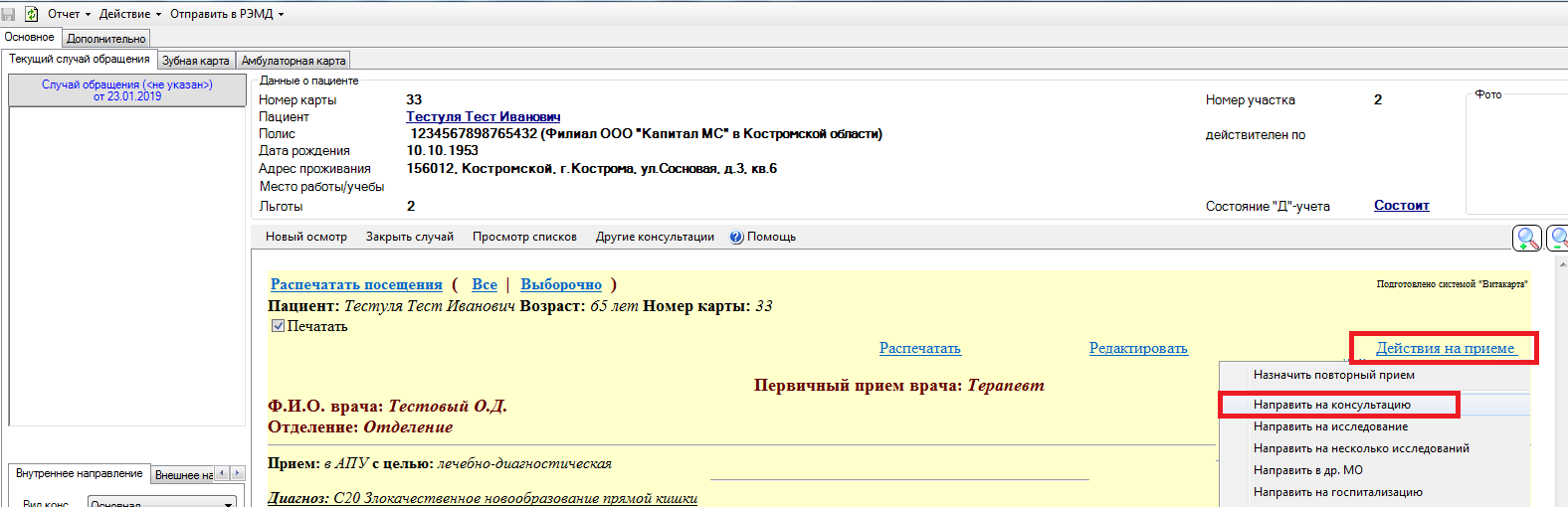                 Направление на консультацию с признаком подозрения на ОНКО.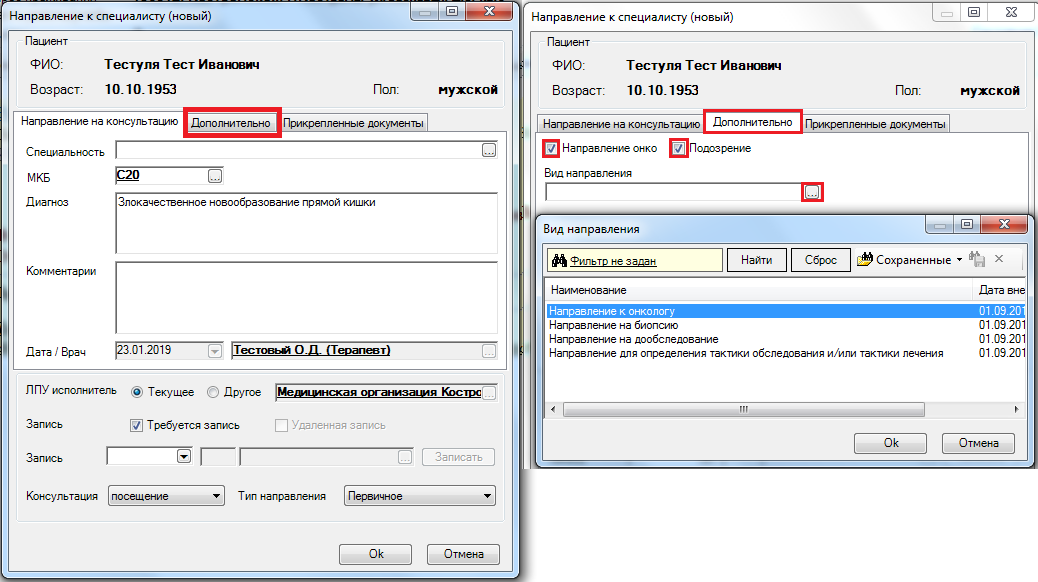 На вкладке «Дополнительно» поставьте признак «Направление на онко» и «Подозрение», выберите вид направления.Направить на исследование (при направлении на исследование или биопсию) с подозрением на ОНКО.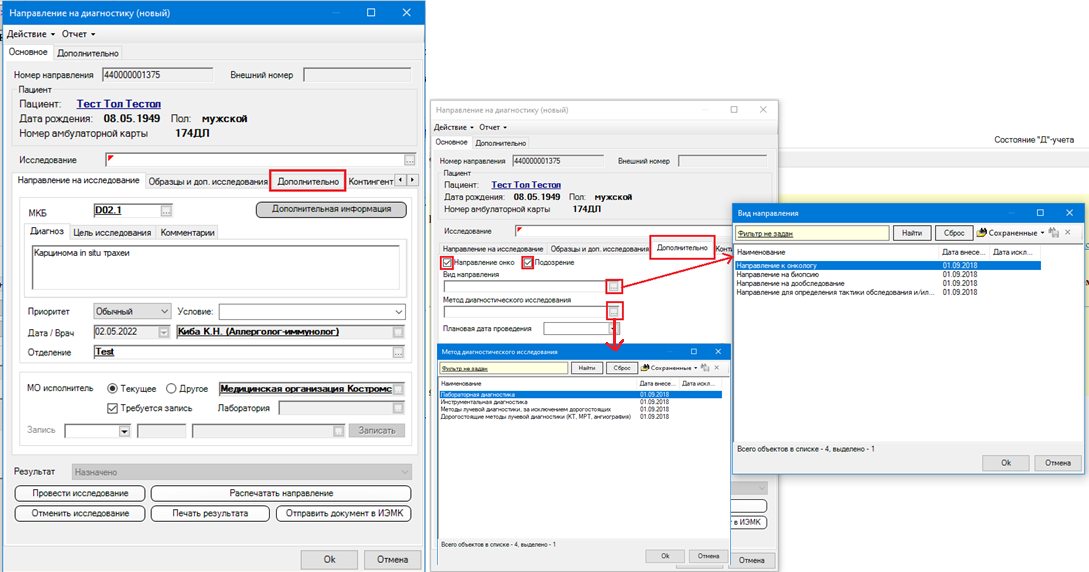  Действия на приеме – «Направить на исследование». На вкладке «Дополнительно» поставьте признак «Направление на онко» и «Подозрение», выберите «Вид направления»   и «Метод диагностического исследования».10.  АРМ врача -  Ввод данных по ОНКО-случаю (АПП) Сведения о случае лечения онкологического заболевания вносятся на вкладке «Закрыть случай» – Сведения о случае лечения (онко).По АПП в онко-случае заполните поля:Повод обращения (Обращаем внимание, что поводы 0 – первичное лечение, 1 – лечение при прогрессировании и 2 – лечение при рецидиве используются только в условиях  стационара).Стадия заболевания (обязательно заполняется при поводах: 3 - Динамическое наблюдение и 4 - Диспансерное наблюдение (здоров/ремиссия)). Поля Tumor, Nodus, Metastasis  - не обязательны для заполнения в АПП.Есть возможность заполнить данные из ранее введенных ОНКО-случаев пациента: для этого нажмите на ссылку «Диагнозы» и выберите необходимый осмотр.Диагностический блок (сведения о проведенных исследованиях и результатах)При наличии  внесите сведения о проведенных исследованиях и результатах:1 вариант -  до получения результата:  заполните «Дату забора материала» и «Гистологический признак» или «Маркер». 2 вариант – результат получен:  заполните «Дату забора материала»,  «Гистологический признак» или «Маркер», проставьте галку в поле «Результат диагностики получен» и заполните поле «Результат исследования» или «Значение маркера».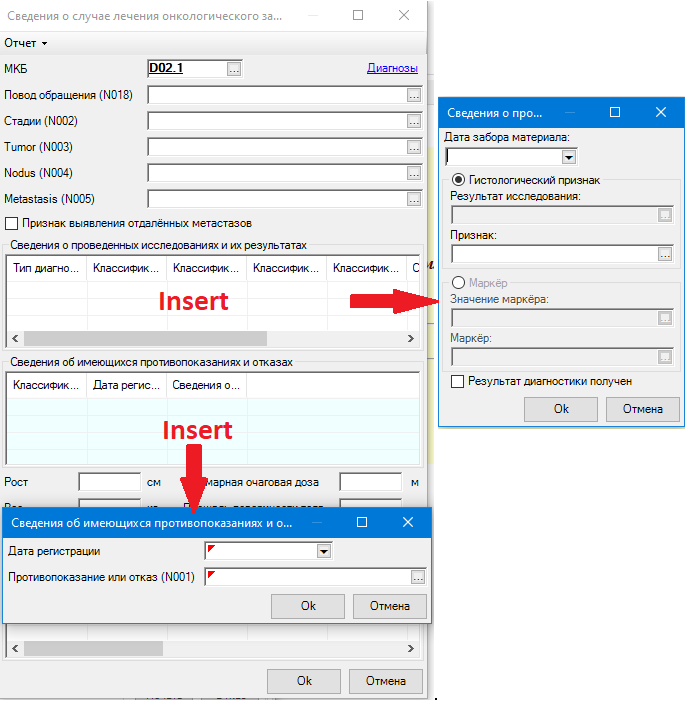 Сведения об имеющихся противопоказаниях и отказахЗаполняется в случае наличия противопоказаний к проведению определенных типов лечения или отказах пациента от проведения определенных типов лечения. Заполните «Дату регистрации» и тип «Отказа» или «Противопоказания»11. АРМ врача -  Заполнение сведений о Консилиуме.Данные о проведении консилиума заполняются на вкладке «Закрыть случай» 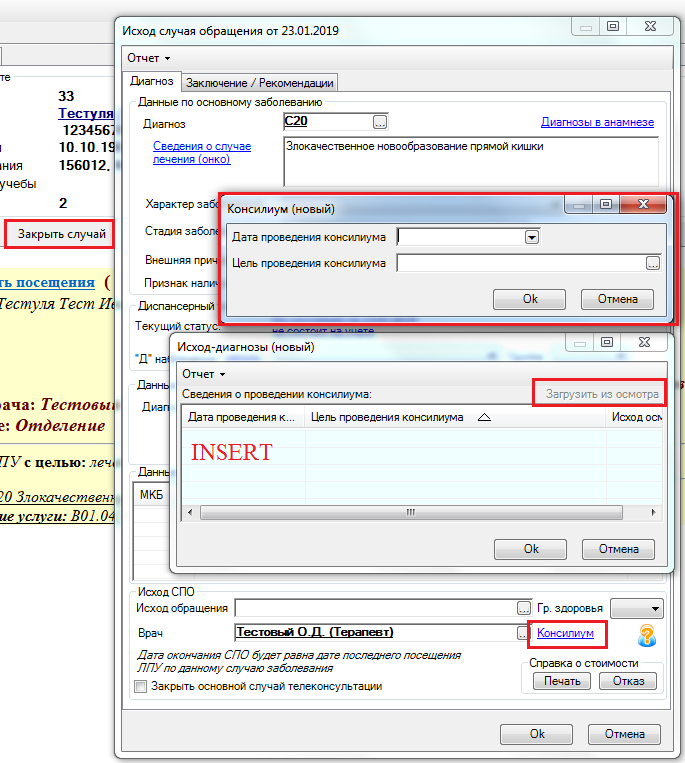 Нажмите на ссылку «Консилиум».Заполните дату и цель проведения консилиума.Если консилиум не проводился,  дата не указывается.Данные о Консилиуме могут быть заполнены врачом на форме ввода осмотра, на вкладке «Данные о проведении Консилиума». При закрытии случая необходимо нажать на ссылку «Консилиум» и нажать «Загрузить из осмотра» В случае если консилиум проводился – дата будет заполнена  датой осмотра в котором внесен Консилиум.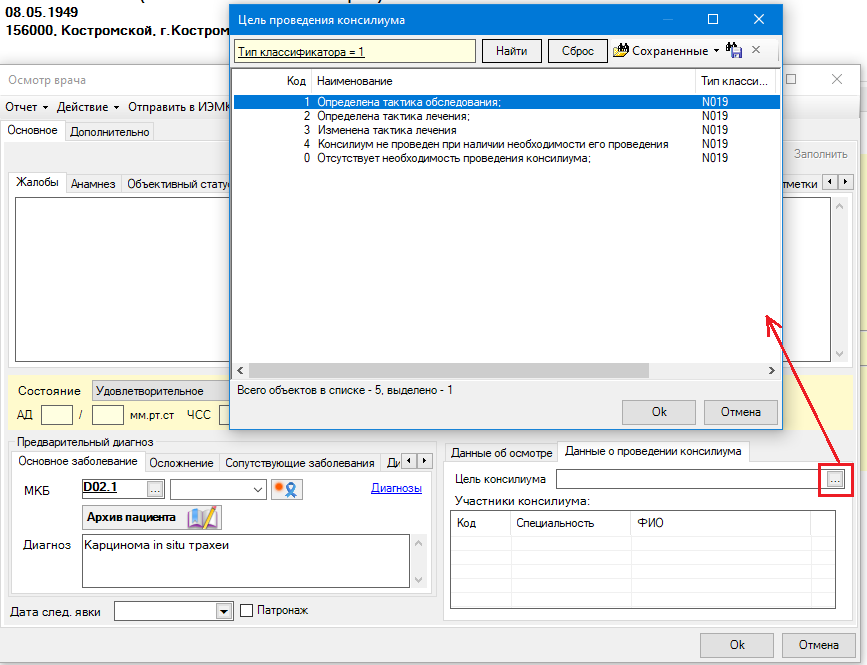 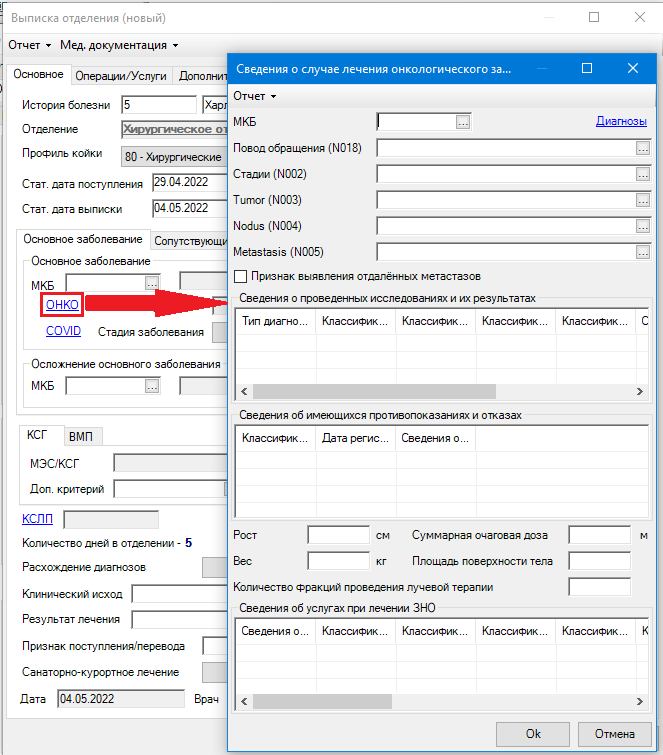 12. Ввод данных по ОНКО-случаю (стационар)На карте выбывшего из стационара при нажатии на кнопку ОНКО откроется форма для внесения сведений о случае лечения онкологического заболевания.Признак выявленных отдаленных метастазов  (используется только поводах обращения Лечение при рецидиве и прогрессировании в случае их выявления)Диагностический блок (сведения о проведенных исследованиях и результатах)При наличии  внесите сведения о проведенных исследованиях и результатах:1 вариант -  до получения результата:  заполните «Дату забора материала» и «Гистологический признак» или «Маркер». 2 вариант – результат получен:  заполните «Дату забора материала»,  «Гистологический признак» или «Маркер», проставьте галку в поле «Результат диагностики получен» и заполните поле «Результат исследования» или «Значение маркера».Сведения об имеющихся противопоказаниях и отказахЗаполняется в случае наличия противопоказаний к проведению определенных типов лечения или отказах пациента от проведения определенных типов лечения. Заполните «Дату регистрации» и тип «Отказа» или «Противопоказания»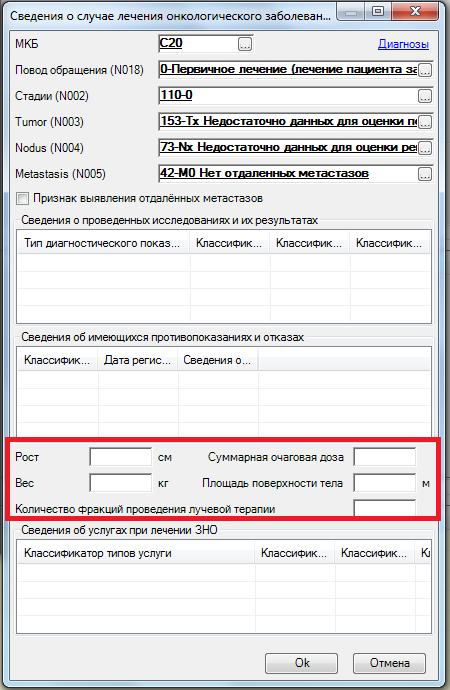 Заполните поля Рост, Вес, Площадь тела, если на основании этих параметров производился расчет дозы препарата при лекарственной противоопухолевой или химиолучевой терапии:ВЕС в килограммах в формате 111.1,  например 62.3.РОСТ в сантиметрах, например 170.Площадь тела в м2 (рассчитывается автоматически после заполнения полей Рост и Вес).При проведении лучевой или химиолучевой терапии обязательно заполняются поля:Суммарная очаговая доза;Количество фракций проведения лучевой терапии. После внесения всей информации нажмите ОК.13. Ввод данных по ОНКО-услуге (стационар)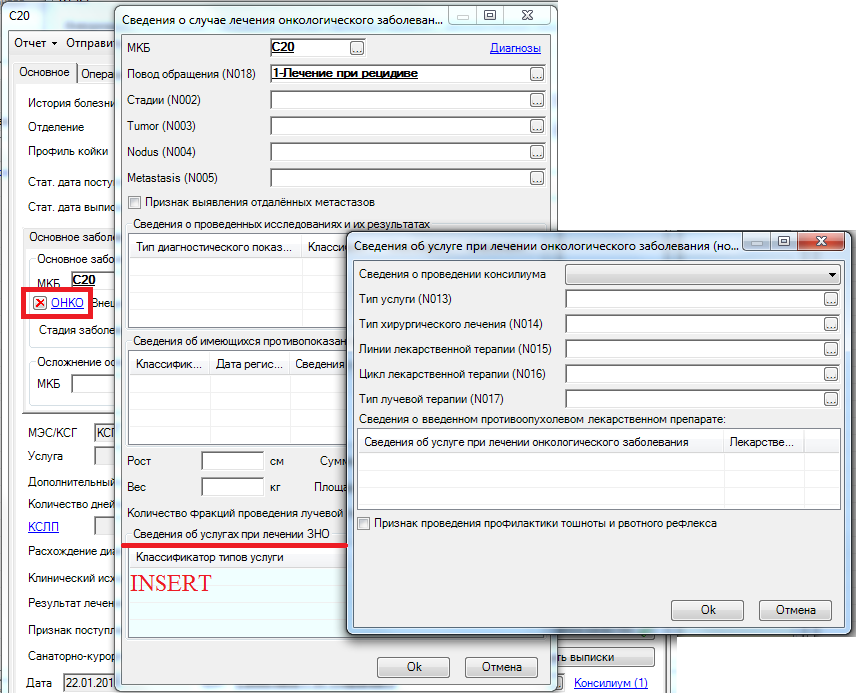 Сведения об услуге при лечении ОНКО-заболевания заполняются в ОНКО-случае на форме выписки из стационара.Для ввода ОНКО-услуги нажмите INSERT в разлинованном поле в разделе «Сведения об услугах при лечении ЗНО».Заполните необходимые поля:Тип услуги, и поля ниже, в зависимости от выбранного типа услуги:Тип хирургического лечения;Линия лекарственной терапии;Цикл лекарственной терапии;Тип лучевой терапии;Установите признак Проведения профилактики тошноты и рвотного рефлекса ЕСЛИ применялся препарат высоко-, средне-, или низкоэметогенного потенциала при Лекарственной противоопухолевой или Химиолучевой терапии.  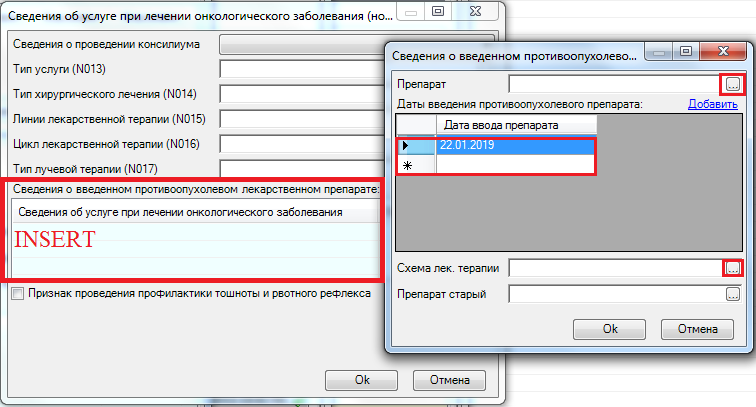  При типе услуги Лекарственная противоопухолевая терапия или химиолучевая терапия -  обязательно должны быть указаны сведения о введенном противоопухолевом препарате:Нажмите INSERT в соответствующем поле,Заполните поля «Препарат», «Дата ввода препарата» (добавьте необходимое количество дней), «Схема лекарственной терапии».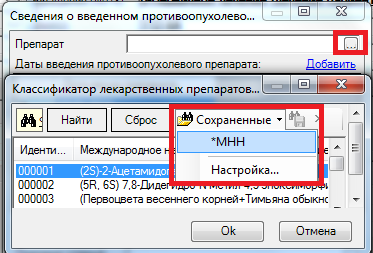 Для поиска Препарата в списке реализован фильтр .Нажмите кнопку «Сохраненные», выберите фильтр *МННи введите фрагмент наименования препарата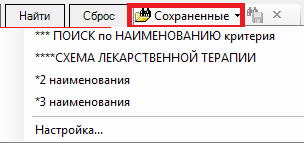 Для поиска Схемы лекарственной терапии реализован фильтры. Нажмите кнопку «Сохраненные», выберите фильтр:- поиск по наименованию (или нескольким наименованиям)- поиск по схеме лекарственной терапиии  введите фрагмент наименования или кода схемы.14. Ввод данных о КОНСИЛИУМЕ (стационар)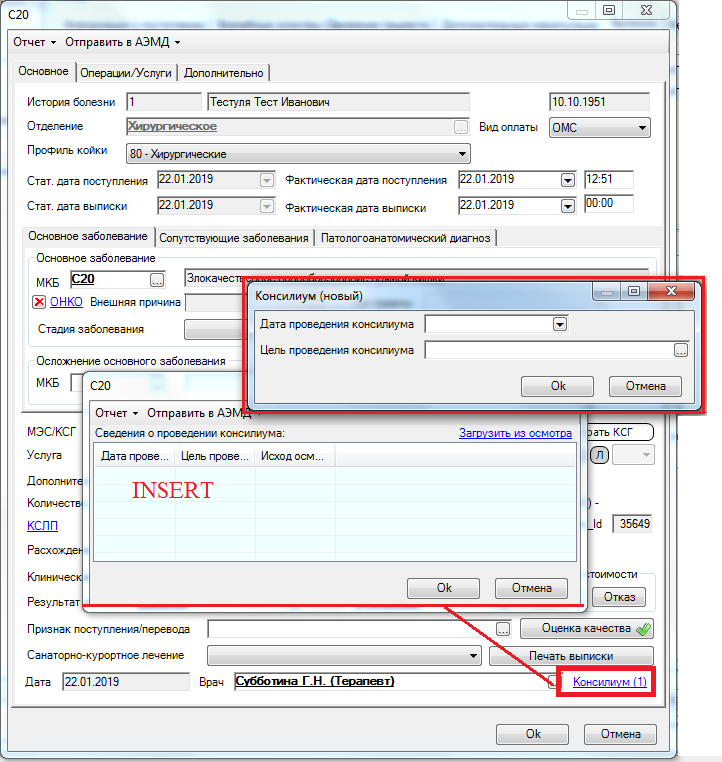 Нажмите на ссылку «Консилиум» в Исходе.Нажмите INSERT в разлинованном поле.Заполните дату и цель проведения консилиума.(Если консилиум не проводился,  дата не указывается).         После внесения всей информации нажмите ОК15. Ввод направлений в свое МО при подозрении или диагнозе ОНКО (стационар).Если пациент с подозрением на ЗНО или установленным ОНКО-заболеванием поступил по направлению из другой медицинской организации необходимо оформить направление. На форме ввода данных по госпитализации нажмите на кнопку «Направление» и внесите необходимые данные. 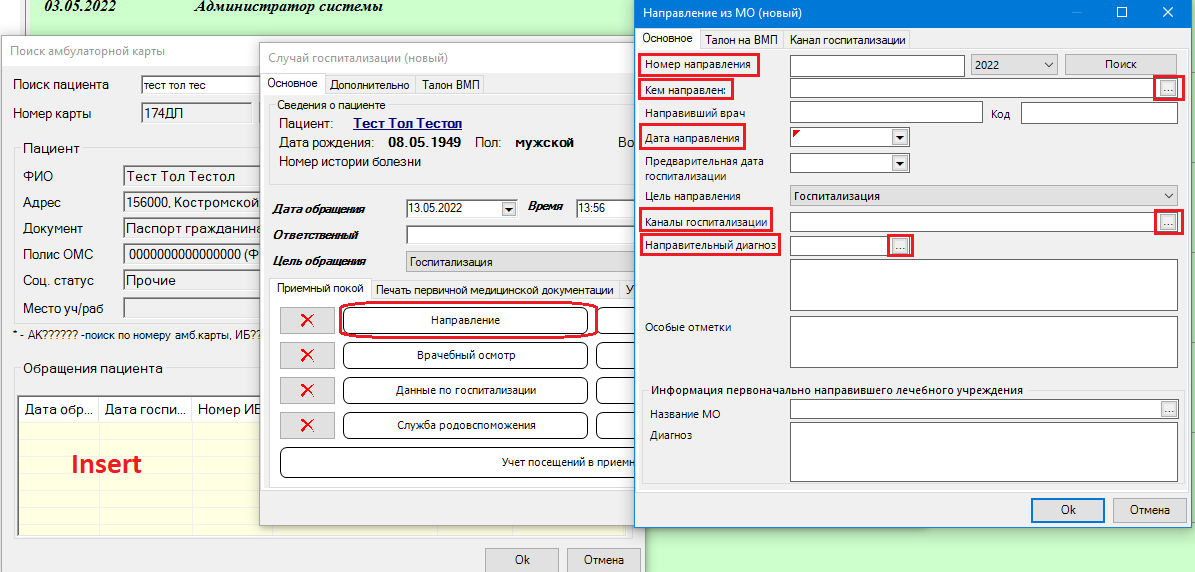 16. Ввод направления при  подозрения на ОНКО (стационар)1. При подозрении на злокачественное новообразование необходимо войти в случай обращения в стационаре, на вкладке  «Врачебные осмотры/Движение пациента»  с помощью INSERT добавить осмотр врача. В осмотре необходимо заполнить диагноз и дату осмотра и через кнопку «Действия на приеме» оформить направление на Консультацию или Исследование.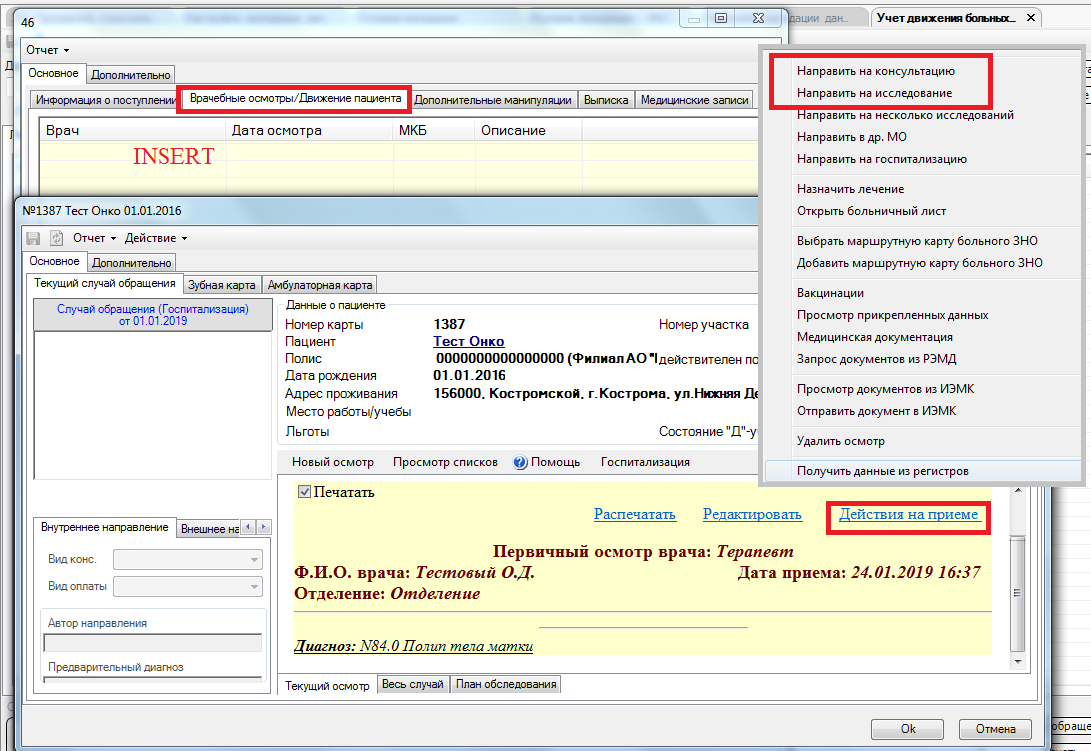 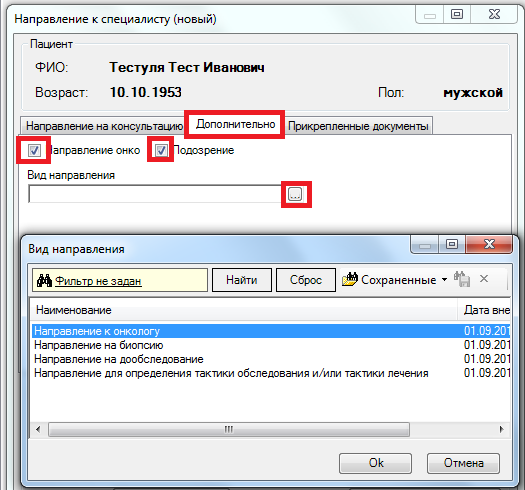 Направление на консультацию (при направлении на обследование к узкому специалисту или на биопсию)На форме ввода направления на консультацию, на вкладке «Дополнительно» поставьте признак «Направление онко» и «Подозрение», выберите «Вид направления».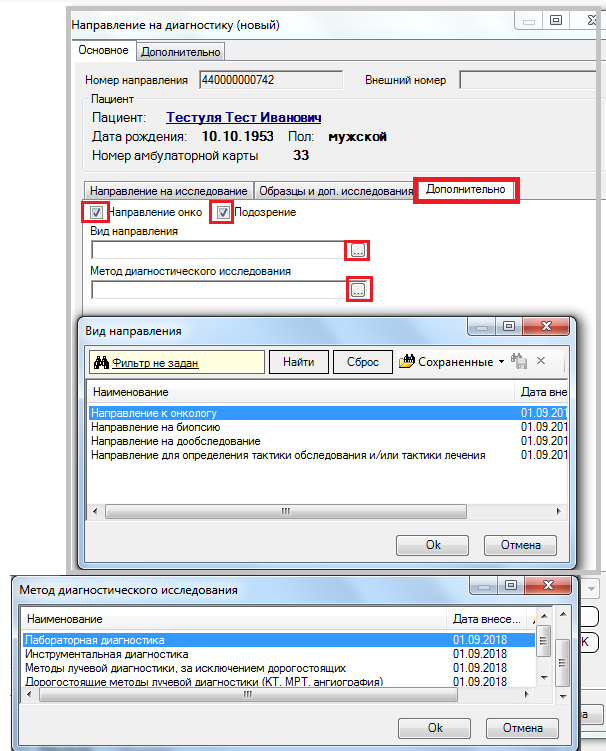 б)  Направить на исследование (при направлении на исследование или биопсию) с подозрением на ОНКО.На вкладке «Дополнительно» поставьте признак «Направление на онко» и «Подозрение», выберите «Вид направления» и «Метод диагностического исследования».2. На форме ввода выписки из стационара перейдите на вкладку «Операции/Услуги» и в разделе «Направления» нажмите кнопку «Выбрать». В открывшемся окне выберите направление, оформленное в осмотре врача. После успешного добавления направление отобразится в списке направлений в выписке.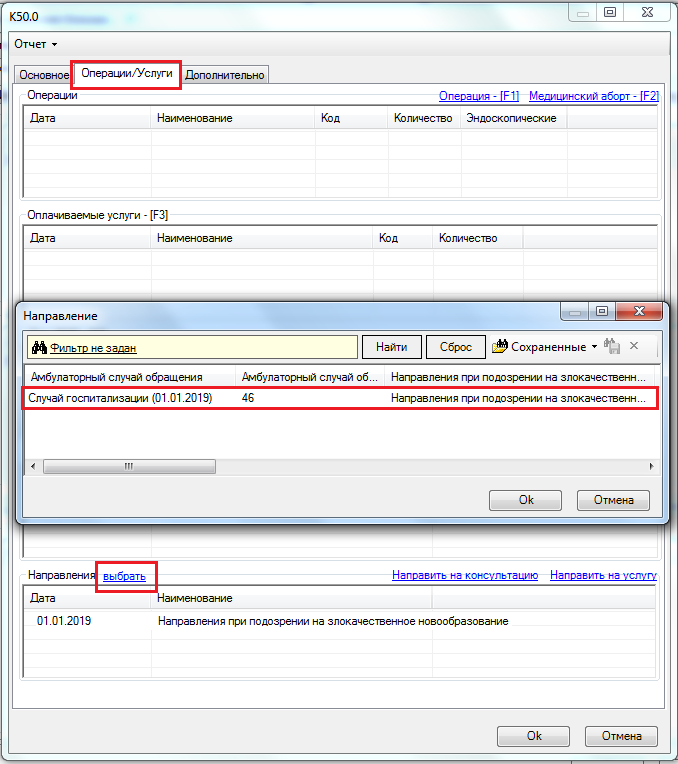 Направление в свою МОНаправление в свое или другое МОПодозрение на ОНКООНКО-случайОНКО-услугаКонсилиумПоликлиника АПП (посещения /  обращения)+ (при поступлении пациента из другой МО с направлением)+  (при наличии)+нетнетнетПоликлиника АПП (результаты исследований)+ (при поступлении пациента из другой МО с направлением)нетнетнетнетнетСкорая мед. помощьнет нетнетнетнетнетСтационар (дневной и круглосуточный)+(при поступлении пациента из другой МО с направлением)+(при наличии)+нетнетнетВМП+ (при поступлении пациента из другой МО с направлением)+ (при наличии)+нетнет+Мед. осмотрынет+ (при наличии)+нетнетнетНаправление в свою МОНаправление в свое или другое МОПодозрение на ОНКООНКО-случайОНКО-услугаКонсилиумПоликлиника АПП (посещения обращения)+ (при направлении из другой МО)+Может быть заполнено при необходимости нет+нет+Поликлиника АПП (результаты исследований)+ (при направлении из другой МО)нетнет+нетнетАвтоматически выгружается цель – 0 – проведение консилиума не требуетсяСкорая мед. помощьнетнетнетнетнетнетСтационар (дневной и круглосуточный)+ (при направлении из другой МО)+Может быть заполнено при необходимости нет++ Обязательнопри проведении противоопухолевого лечения(при поводах обращения0 – первичное лечение,1 – лечение при рецидиве,2 – лечение при прогрессировании})+ВМП+ (при направлении из другой МО)+Может быть заполнено при необходимости (без признака подозрения на ЗНО)нет+++Медосмотрынетнетнет              нет                   нетнет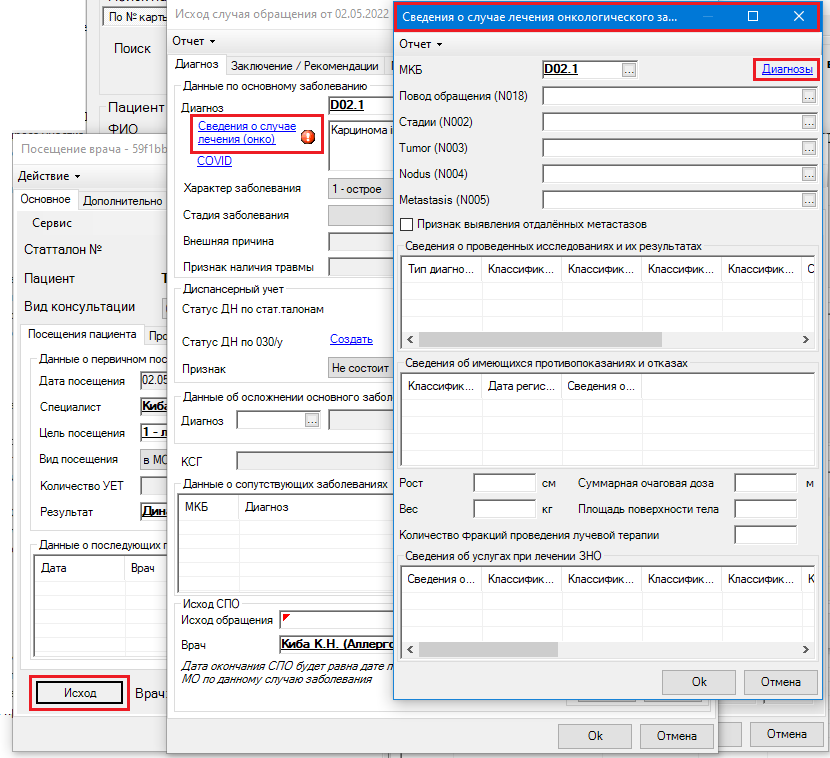 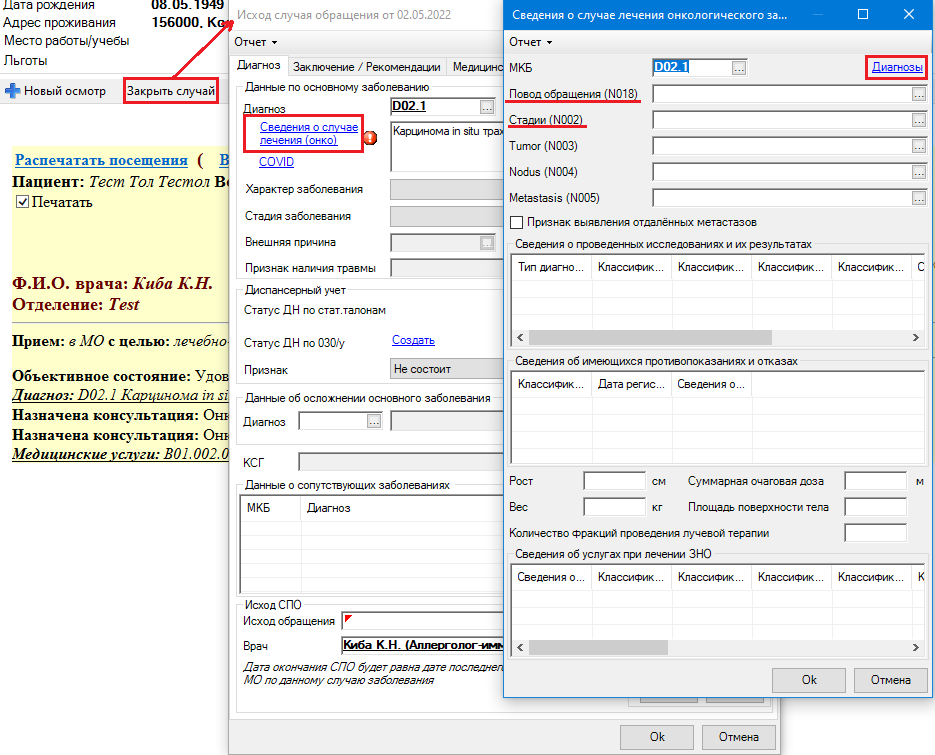 Заполните необходимые поля:МКБПовод обращенияСтадия заболеванияЗначение TumorЗначение NodusЗначение MetastasisПоля Tumor, Nodus, Metastasis  - обязательны для заполнения только при поводе обращения 0- Первичное лечение для пациентов старше 18 летДатаобновленияВерсияИзмененияИсполнитель24.11.20191.2019Главный специалист отдела    ИС МИС ОГБУЗ «МИАЦ» Пономарева М.Н.13.05.20222.2022Ведущий специалист отдела    ИС МИС ОГБУЗ «МИАЦ» Ранс Д.С.